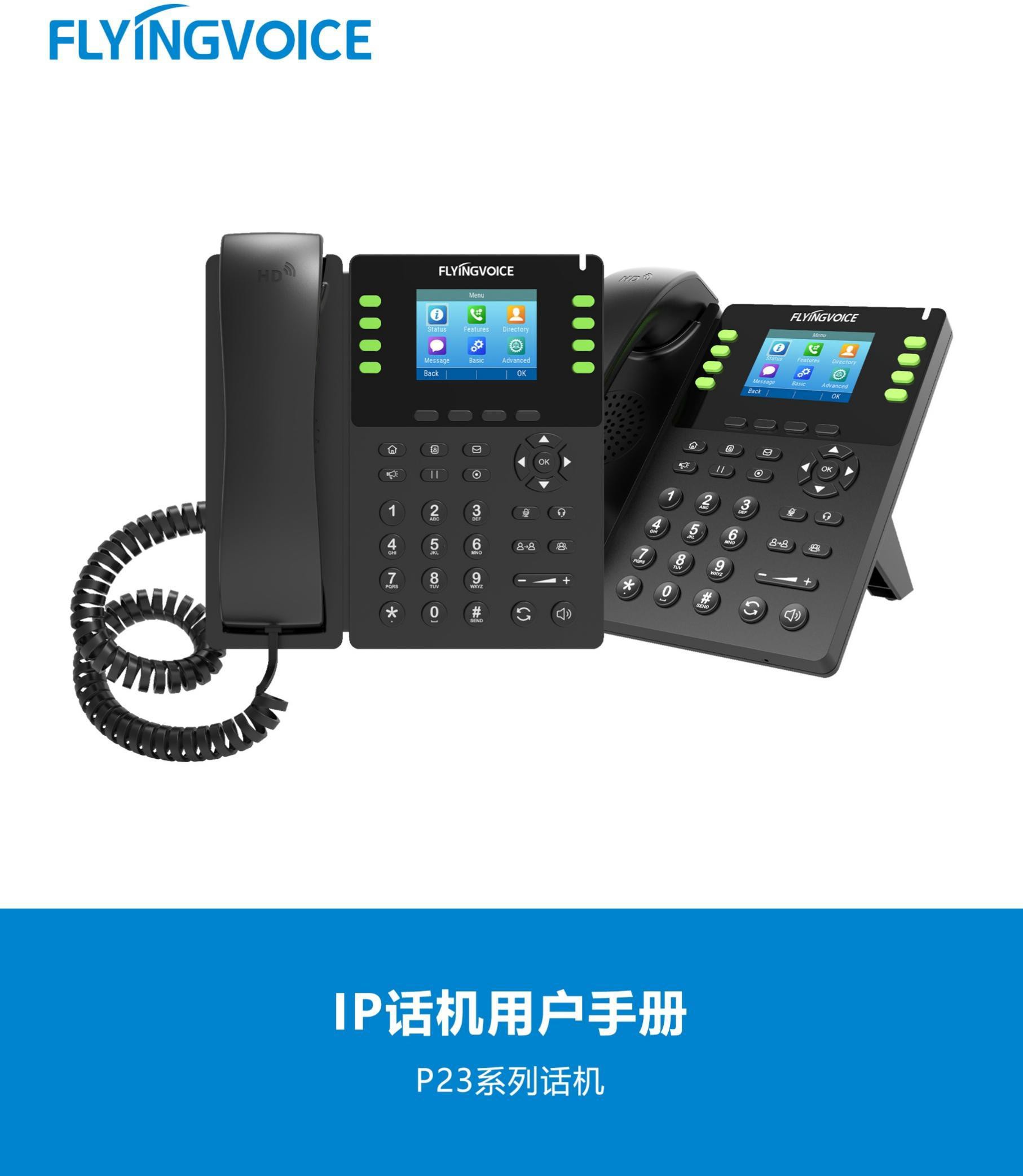 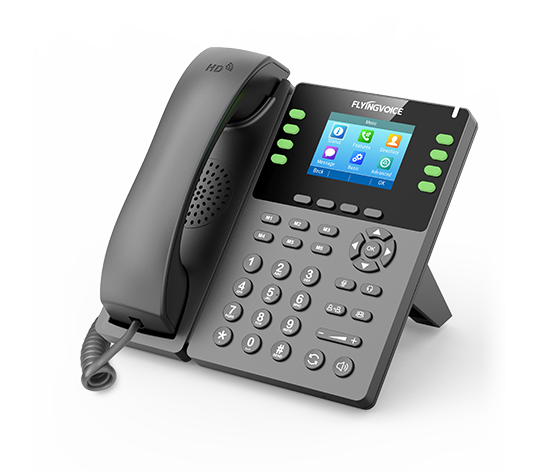 会议模板介绍会议模板的本质是一组保存到一起的会议室参数，您可以自定义这些参数条项打造您自己的会议室。二、配置流程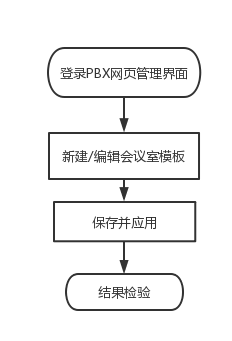 三、配置操作1、登录PBX 网页管理界面操作步骤：输入PBX域名或IP --》输入账号密码 --》点击LOGIN登录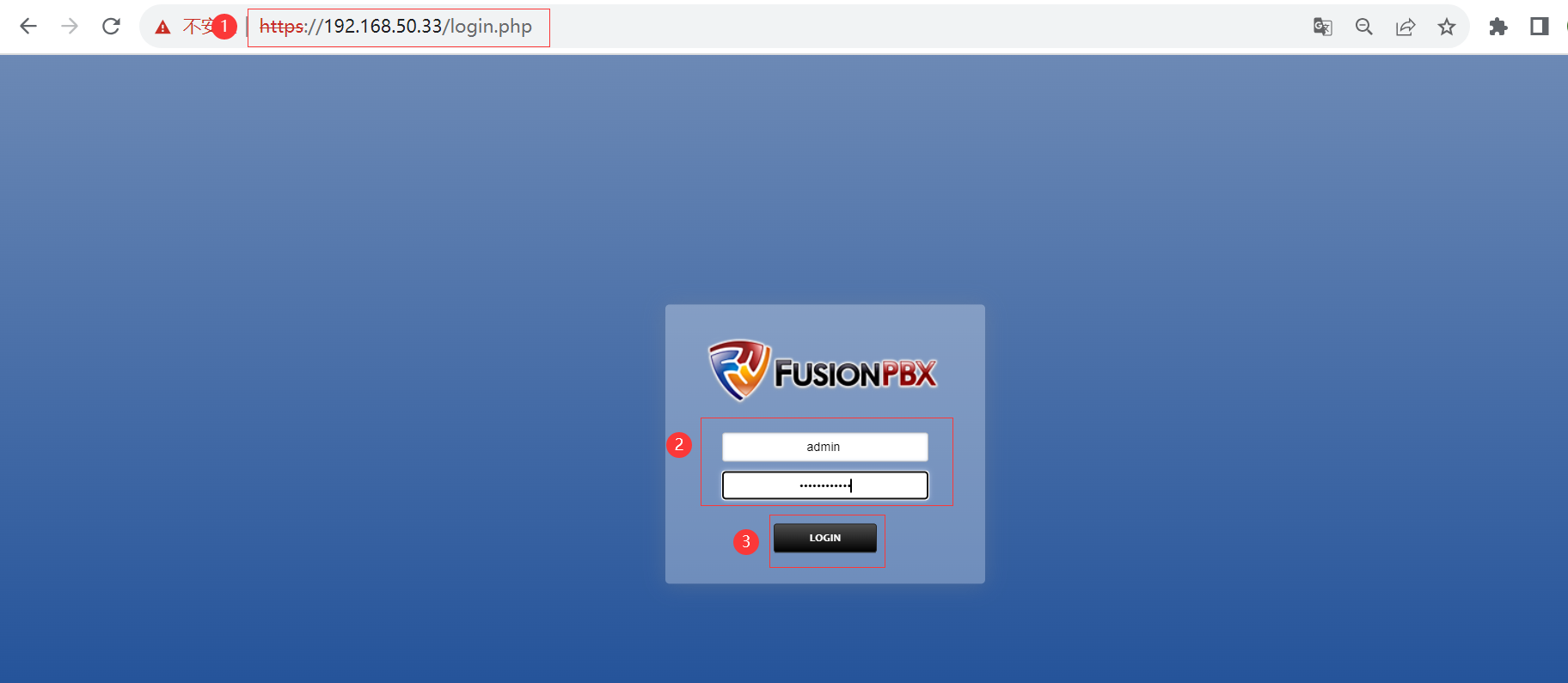 图 1 登录PBX管理界面新建/编辑会议模板①新建会议模板如您想要定制自己的会议室，您可以选择新建模板。首先需要新增一个空白模板。操作步骤：依次点击 Application --》Conference Profiles --》+ ADD --》填入名称和描述 --》开启使能 --》保存；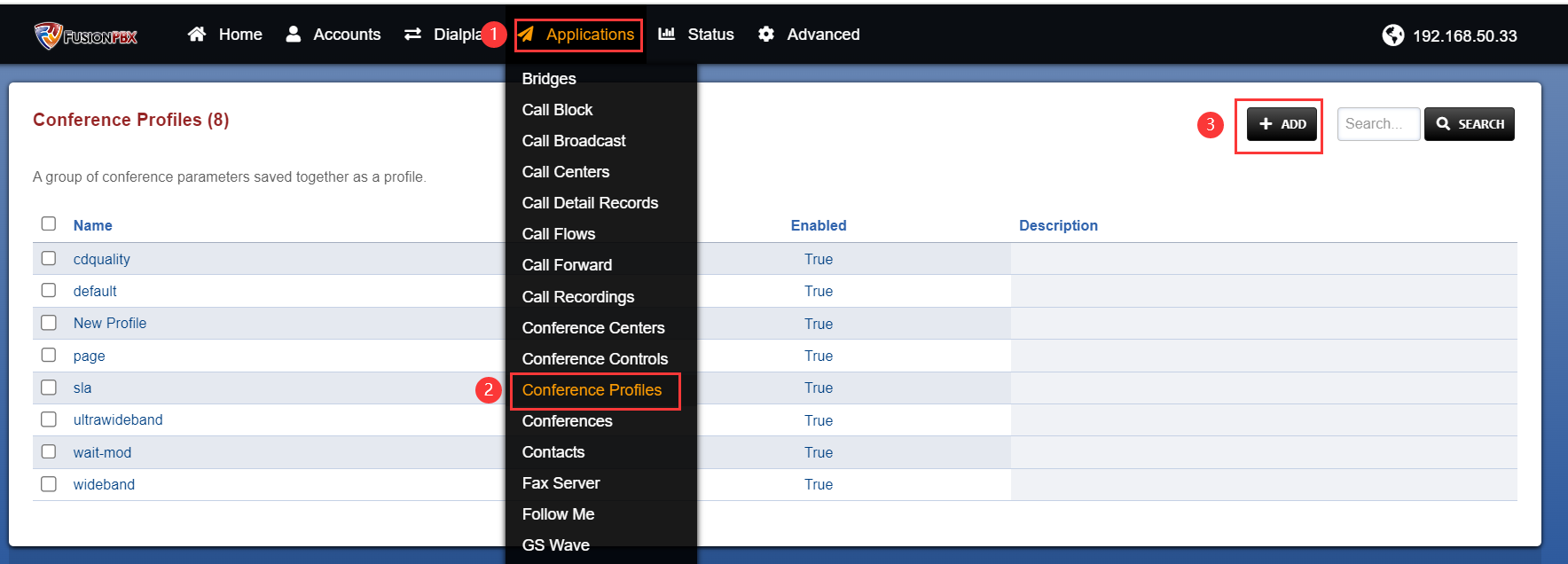 图 2 新增会议室模板文件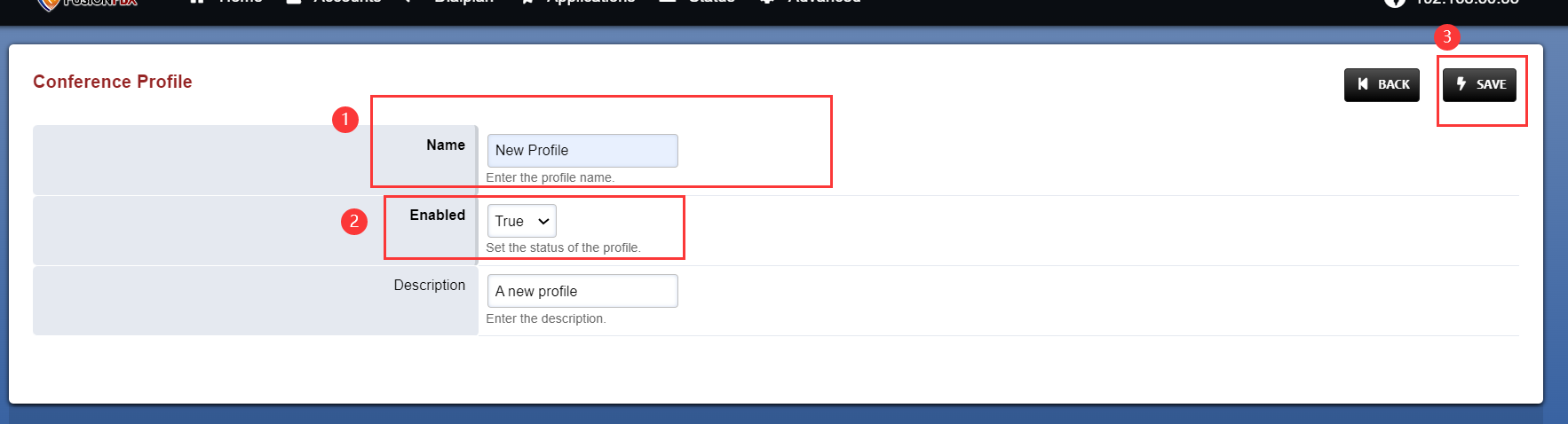 图 3 新增空白模板②填写具体参数保存成功后将返回上一级界面，此时再次点击您新增的模板，就可以编辑模板内参数条项了。相关参数请参考表1。操作步骤：点击模板条项 --》+ADD --》填写图6参数 --》保存参数 --》添加成功；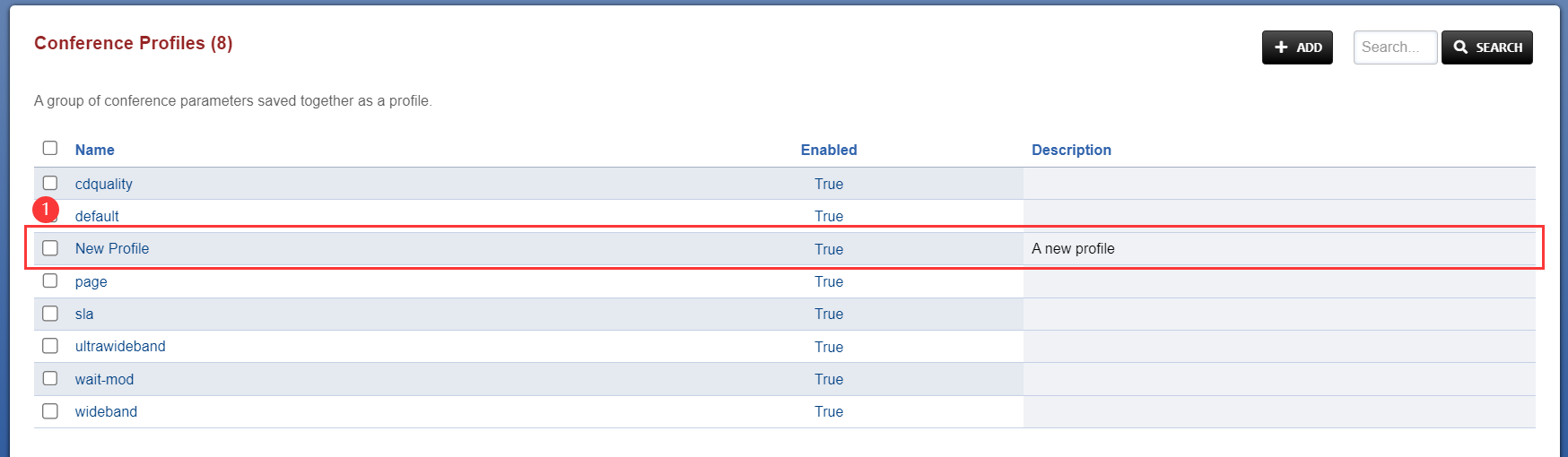 图 4 再次点击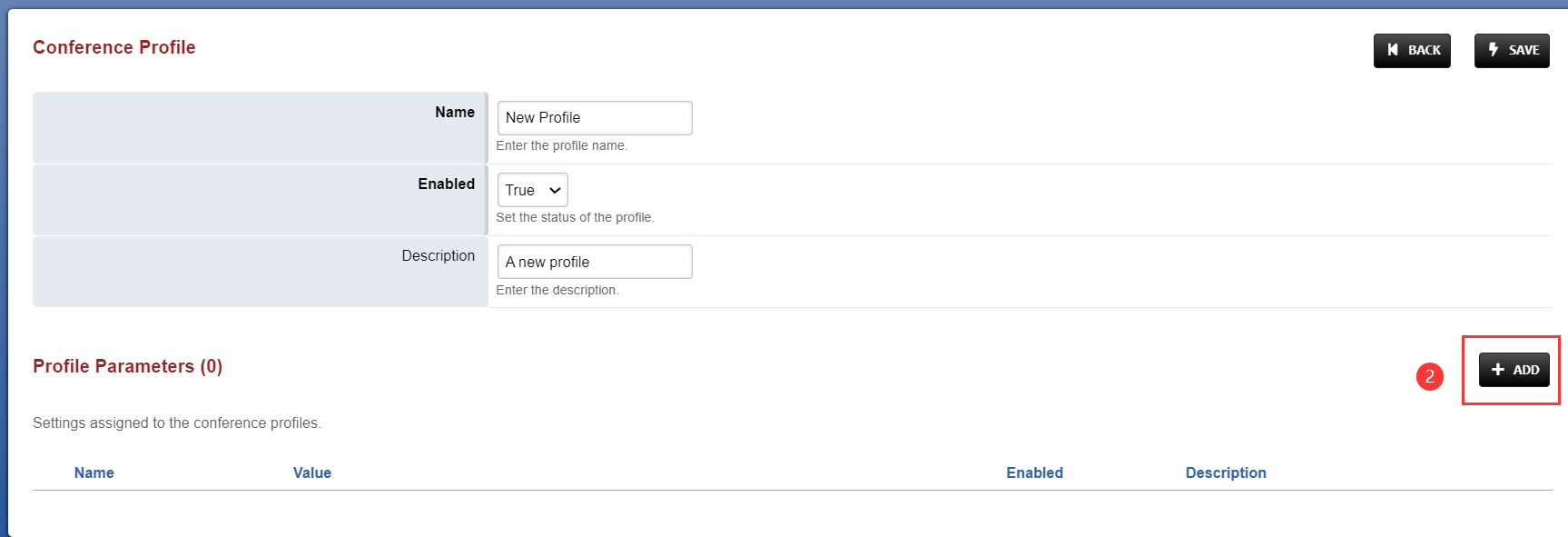 图 5 增加参数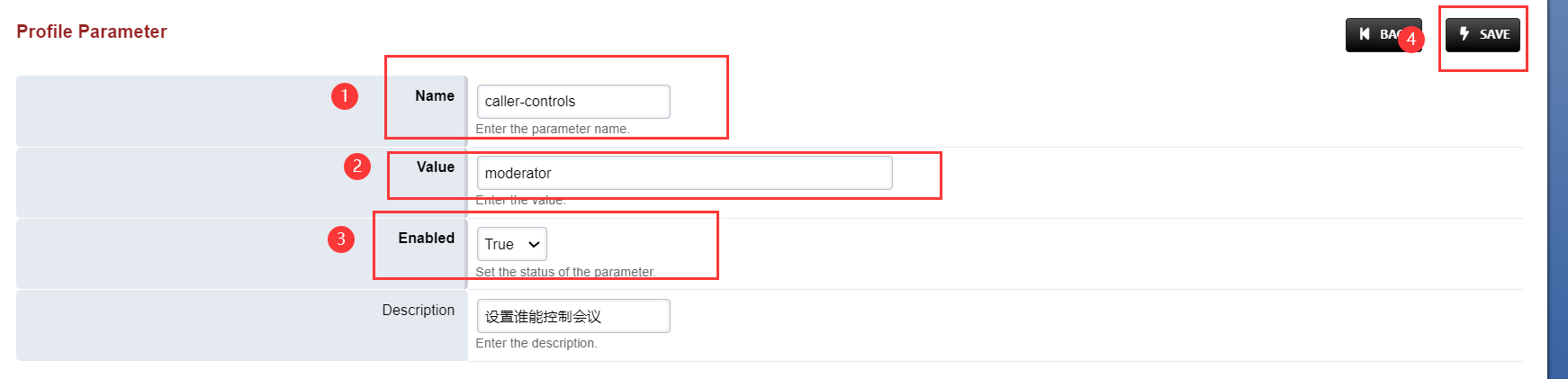 图 6 编写参数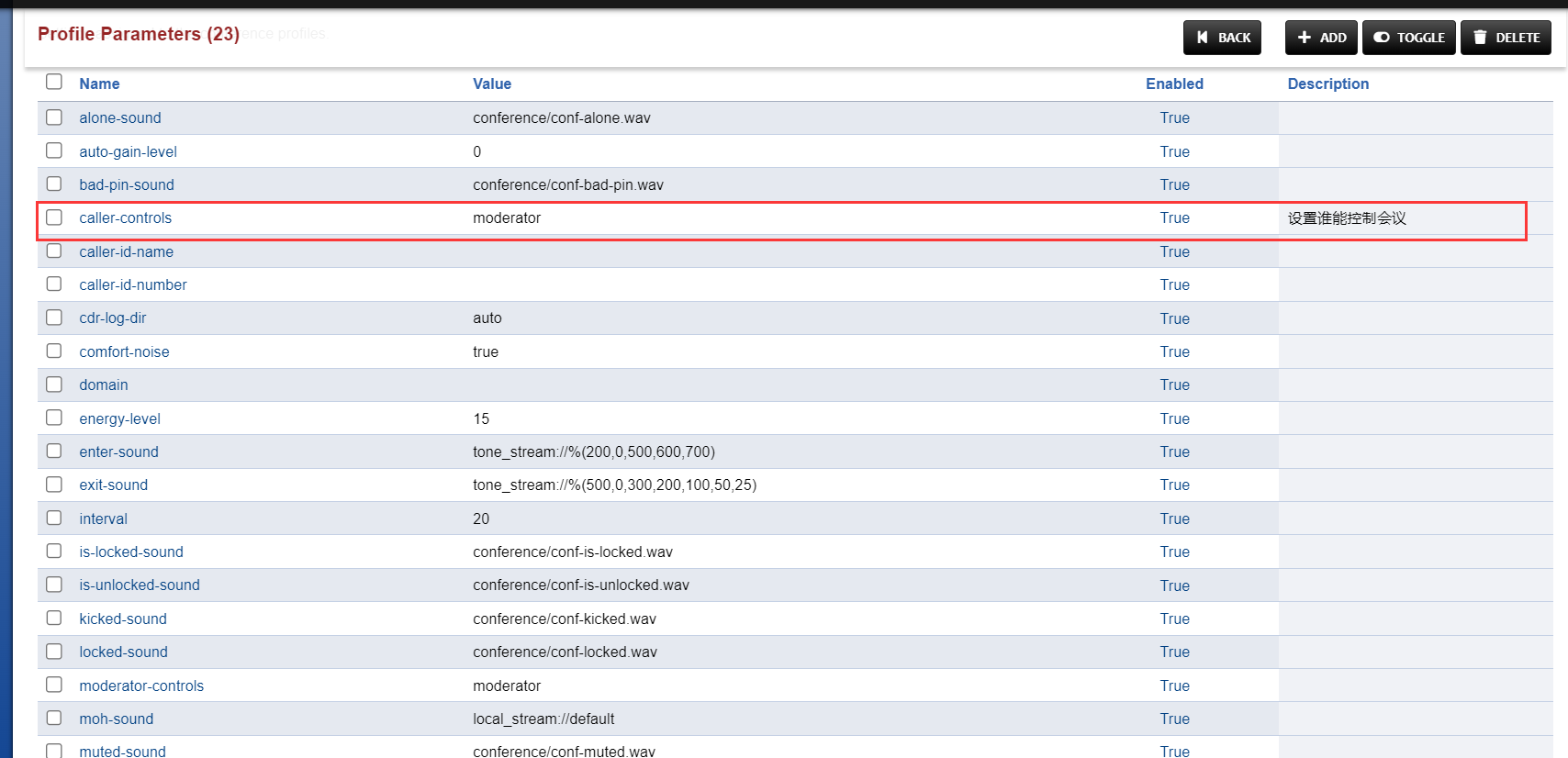 图 7 添加成功表 1 控制规则参数说明③编辑现有模板如您只需在现有模板上修改，您可以选择编辑模板，参数的编写方法参考上文。操作步骤：Applications --》Conference Profiles --》模板 --》+ADD；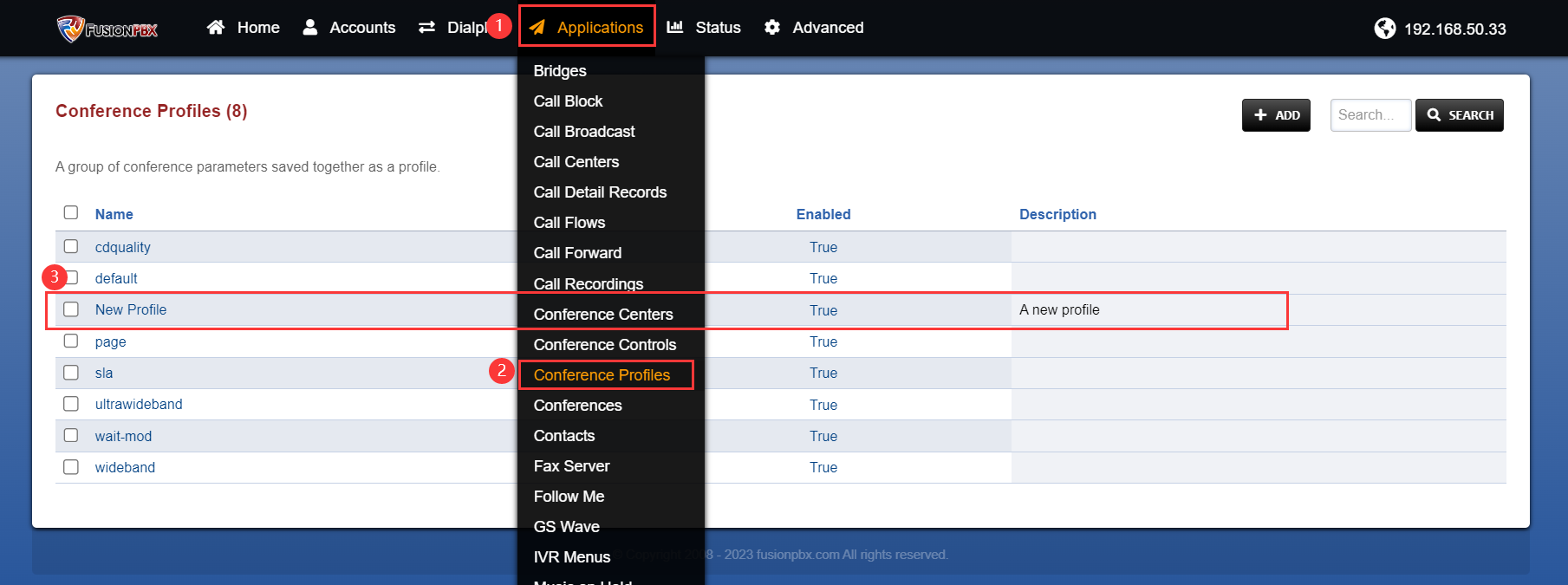 图 8 编辑现有模板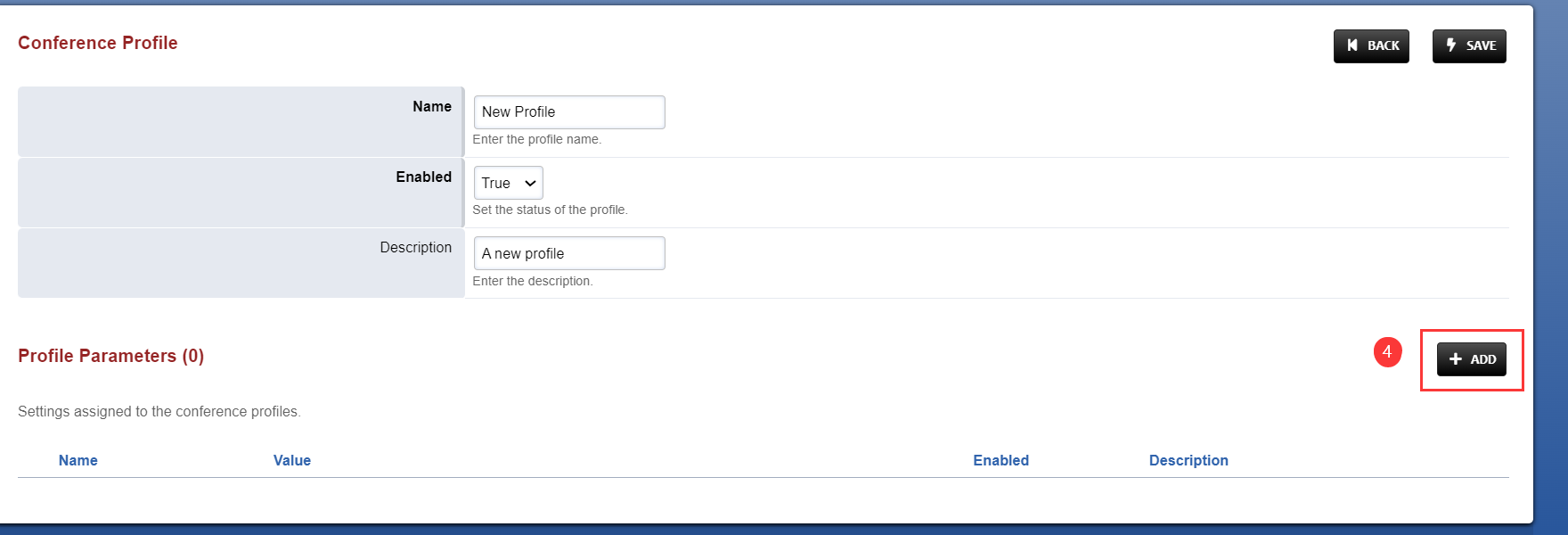 图 9 添加参数3、保存并应用①保存模板参数条项添加成功后会返回上一级界面，此时需要保存整个模板。操作步骤：保存；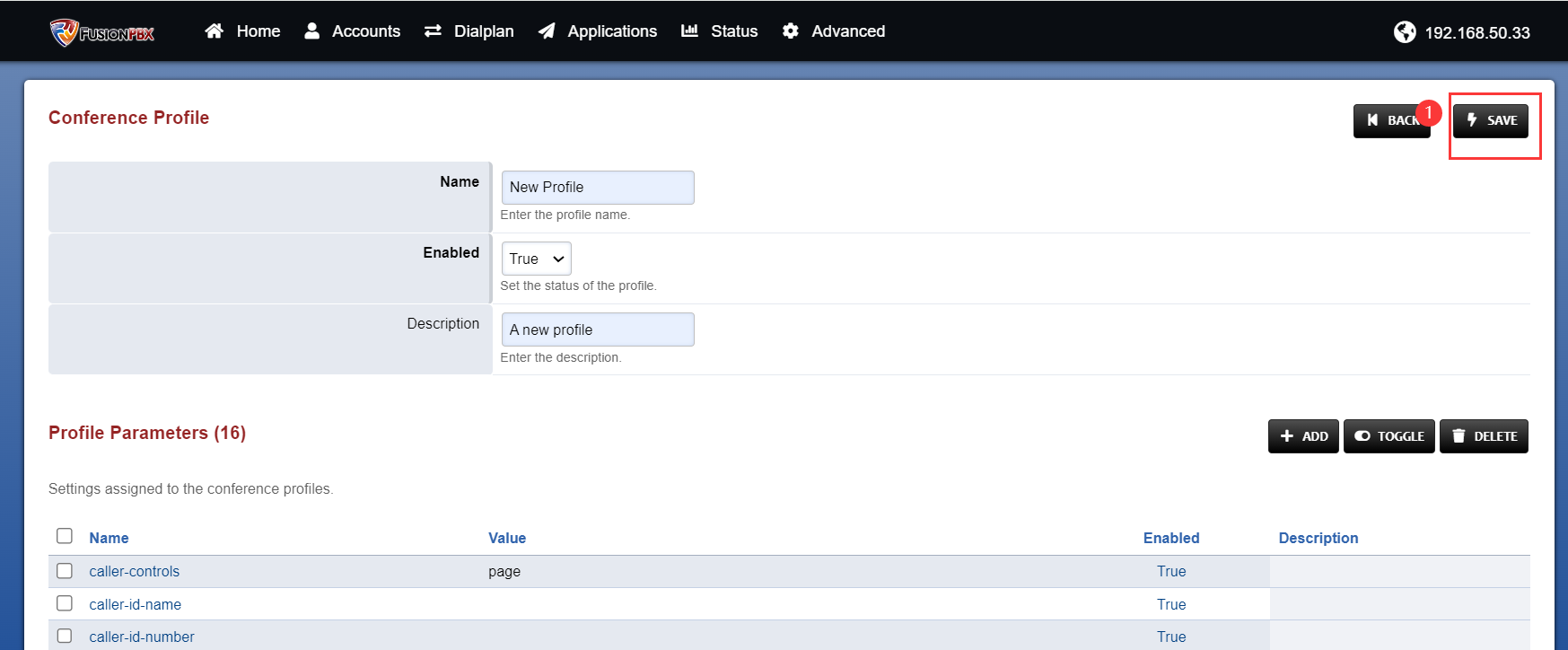 图 10 寻找会议室模板②应用操作步骤：新增会议室/会议中心，并选用新模板（新建会议室操作参考《Fusion PBX会议功能配置手册》）；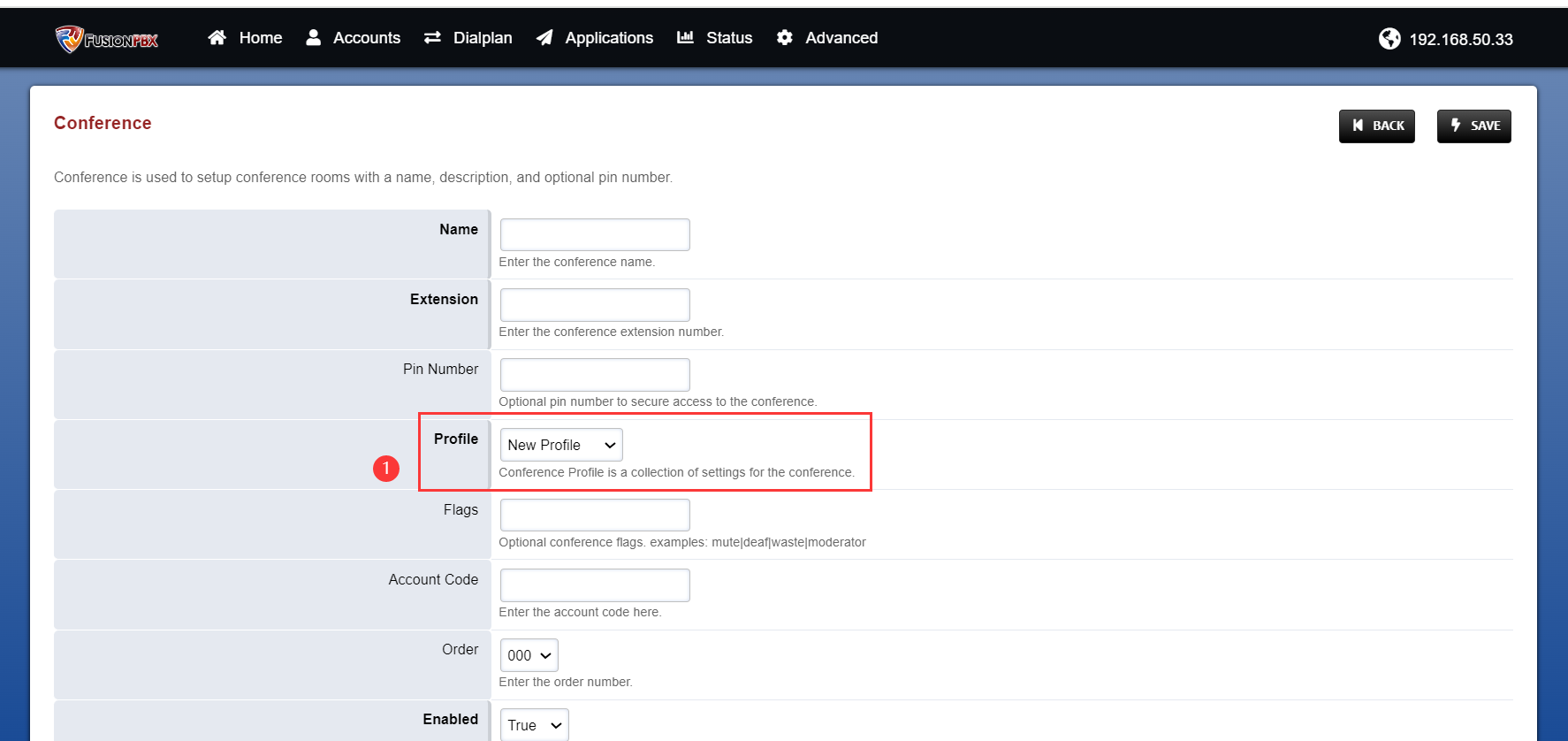 图 11 应用模板四、结果验证现在配置已经完成，我们可以测试该模板是否配置正确。1、进入会议室操作步骤：分机号5020、5022拨打会议室分机号6000 --》输入会议室PIN码--》输入成功后听到一声短“嘟”提示音--》已经进入会议室；提示：如果您是第一位进入会议室的与会者，会听到提示音：“你目前是会议室仅有的参会者”，随即会播放等待音乐，直到第二个与会者进入会议室，会议正式开始。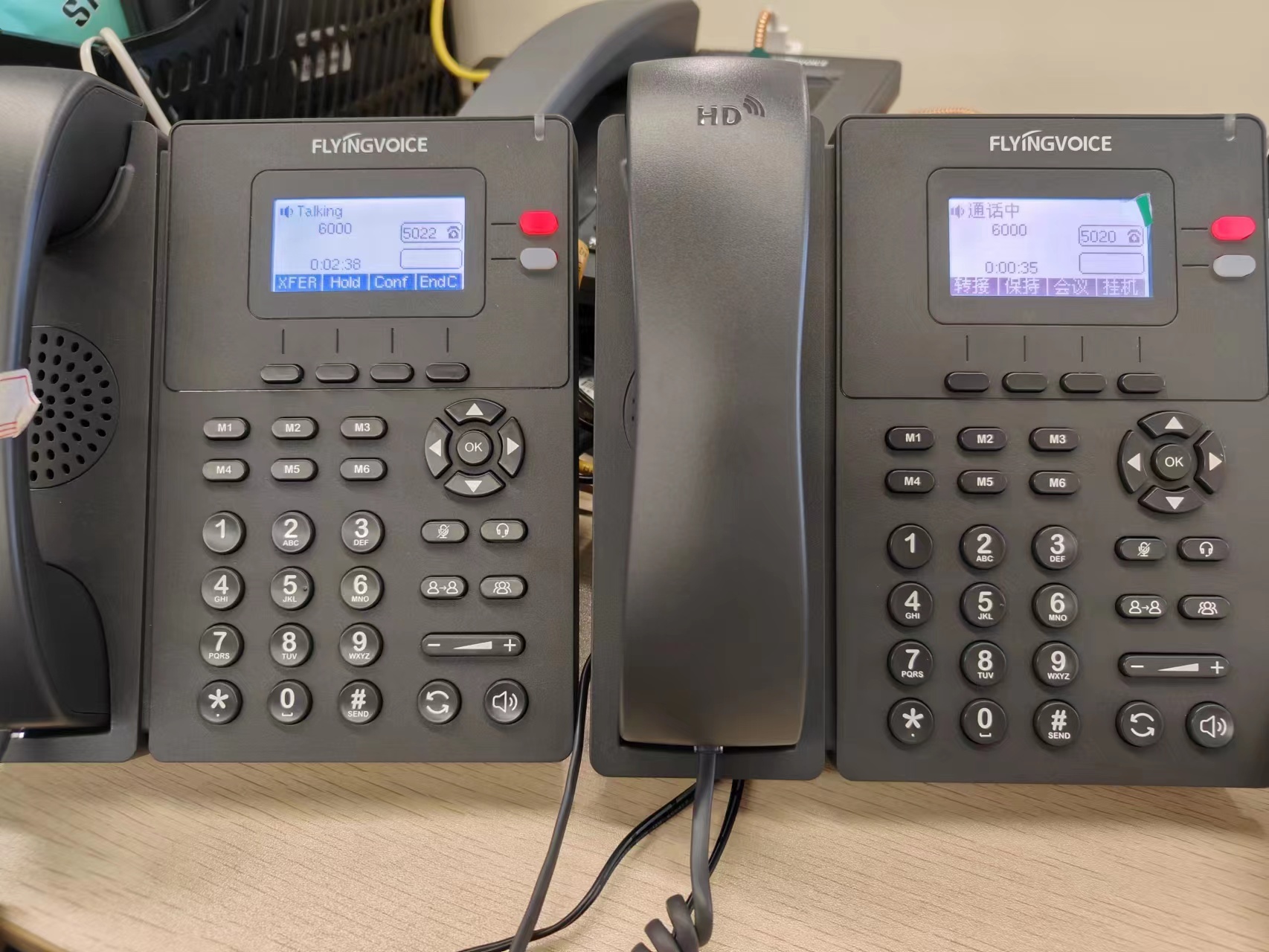 图 14 进入会议室测试模板是否生效测试步骤：参会者5020做禁言设置--》5020听见特定提示音“现在你已被禁言”，其他参会者的听筒不能听见5020说话 --》判断配置生效；参数描述cdr-log-dir设置为Auto（自动），也可设置为manually（手动）并启用；Domain设置为启用（Enbaled=true)；rate以千赫为单位的速率。设为8000kHz并启用；interval默认为20；energy-level默认为15；auto-gain-level默认为0；caller-controls控制与会者的角色，默认为default，可设为主持人；moderator-controls控制主持人的角色，默认为主持人自己；muted-sound禁言提示音，一般为系统默认值；unmuted-sound解除禁言提示音，一般为系统默认值；alone-sound当会议中只有一个人时，给唯一参会人播放的提示音，一般为系统默认值；moh-sound等待音乐，一般为系统默认值；enter-sound进入会议提示音，一般为系统默认值；exit-sound离开会议提示音，一般为系统默认值；